                                                                            Утверждаю:  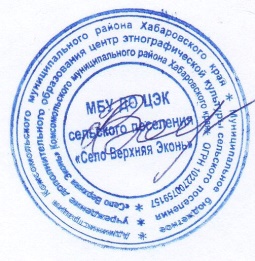 директор МБУ ДО ЦЭК                                                                                А.В.Пашинцева30 августа 2022 годАдрес: с.п. Верхняя Эконь, ул. Школьная 14 а№№Дни неделиДни неделиПонедельникПонедельникВторникСредаЧетвергПятницаСуббота№№Творческие объединенияТворческие объединенияПонедельникПонедельникВторникСредаЧетвергПятницаСубботаТехническая направленностьТехническая направленностьТехническая направленностьТехническая направленностьТехническая направленностьТехническая направленностьТехническая направленностьТехническая направленностьТехническая направленностьТехническая направленностьТехническая направленность1.«Анимация для дошкольников»(Карепанова Ю.А.) - 2ч.«Анимация для дошкольников»(Карепанова Ю.А.) - 2ч.«Анимация для дошкольников»(Карепанова Ю.А.) - 2ч.ДОУ с.Пивань 16.00-17.30ДОУ с.В.Эконь10.00-10.302.«Детская мультипликация»(Карепанова Ю.А.) - 10ч.«Детская мультипликация»(Карепанова Ю.А.) - 10ч.«Детская мультипликация»(Карепанова Ю.А.) - 10ч.1 группа14.00-15.302 группа17.00-18.301 группа14.00-15.302 группа17.00-18.302 группа14.00-15.302 группа14.00-15.301 группа14.00-15.303.«Конструирование кукол»(Гейкер Т.Л.) -7ч.«Конструирование кукол»(Гейкер Т.Л.) -7ч.«Конструирование кукол»(Гейкер Т.Л.) -7ч.2 группа14.00-15.301 группа(с. Пивань)15.00-16.302 группа14.00-15.301 группа(с. Пивань)15.00-15.45Художественная направленностьХудожественная направленностьХудожественная направленностьХудожественная направленностьХудожественная направленностьХудожественная направленностьХудожественная направленностьХудожественная направленностьХудожественная направленностьХудожественная направленностьХудожественная направленность4.«Мастерица»(Карепанова Ю.А.) - 10ч.«Мастерица»(Карепанова Ю.А.) - 10ч.«Мастерица»(Карепанова Ю.А.) - 10ч.2 группа15.30-17.002 группа15.30-17.001 группа 14.00-15.302 группа15.30-17.001 группа14.00-15.302 группа15.30-16.005.«Прикладное искусство народов Амура»(Гейкер Т.Л.) - 8ч.«Прикладное искусство народов Амура»(Гейкер Т.Л.) - 8ч.«Прикладное искусство народов Амура»(Гейкер Т.Л.) - 8ч.1 группа14.00-15.301 группа14.00-15.301 группа14.00-15.302 группа17.00-18.302 группа16.00-17.307.«Рукотворушка»(Гейкер Т.Л.) - 1ч.«Рукотворушка»(Гейкер Т.Л.) - 1ч.«Рукотворушка»(Гейкер Т.Л.) - 1ч.ДОУ с.В.Эконь1 группа,2 группа16.00-16.30Туристско - краеведческая направленностьТуристско - краеведческая направленностьТуристско - краеведческая направленностьТуристско - краеведческая направленностьТуристско - краеведческая направленностьТуристско - краеведческая направленностьТуристско - краеведческая направленностьТуристско - краеведческая направленностьТуристско - краеведческая направленностьТуристско - краеведческая направленностьТуристско - краеведческая направленность8.8.8.«Поисковое движение» (Черепанова О.А.) - 4ч.1 группа16.30-18.001 группа16.30-18.009.9.9.«Имя на Обелиске» (Черепанова О.А.) - 6ч.1 группа15.00-15.452 группа16.00-16.451 группа15.00-15.452 группа16.00-16.451 группа15.00-15.451 группа15.00-15.452 группа16.00-16.451 группа16.30-17.1510.10.10.«Тропою предков» (Черепанова О.А.) - 1ч.КГКОУ ШИ 13 с.Пивань1 группа09.00-09.45Естественно - научная  (экологическая) направленностьЕстественно - научная  (экологическая) направленностьЕстественно - научная  (экологическая) направленностьЕстественно - научная  (экологическая) направленностьЕстественно - научная  (экологическая) направленностьЕстественно - научная  (экологическая) направленностьЕстественно - научная  (экологическая) направленностьЕстественно - научная  (экологическая) направленностьЕстественно - научная  (экологическая) направленностьЕстественно - научная  (экологическая) направленностьЕстественно - научная  (экологическая) направленность11.11.«Мир чудес»(Черепанова О.А.) - 10ч.«Мир чудес»(Черепанова О.А.) - 10ч.«Мир чудес»(Черепанова О.А.) - 10ч.2 группа18.00-19.302 группа18.00-19.301 группа15.00-16.301 группа15.00-16.302 группа17.30-19.0012.12.«Путешествие по экотропе»(Черепанова О.А.) - 1ч.«Путешествие по экотропе»(Черепанова О.А.) - 1ч.«Путешествие по экотропе»(Черепанова О.А.) - 1ч.1 группа14.00-14.45Социально–педагогическая направленностьСоциально–педагогическая направленностьСоциально–педагогическая направленностьСоциально–педагогическая направленностьСоциально–педагогическая направленность13.13.«Социальное проектирование» (Карепанова Ю.А.) - 5ч.«Социальное проектирование» (Карепанова Ю.А.) - 5ч.«Социальное проектирование» (Карепанова Ю.А.) - 5ч.1 группа15.30-17.001 группа16.00-17.302 группа(дистанционно)16.00-16.45«Добро-арт»(Гейкер Т.Л.) - 2ч.«Добро-арт»(Гейкер Т.Л.) - 2ч.«Добро-арт»(Гейкер Т.Л.) - 2ч.1 группа15.30-16.152 группа(дистанционно)16.30-17.15